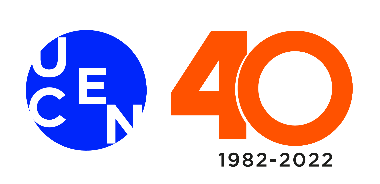 DERIVACIÓN DE ESTUDIANTESCONSEJERIA EDUCACIONAL O CLINICA DAVE UCEN - REGION DE COQUIMBOEsta ficha corresponde ser completada íntegramente por la Dirección de Carrera o a quien se designe para este efecto.  Se debe enviar a psicóloga de Consejería y Salud DAVE María José Muñoz vía correo mmunozromo@ucentral.cl , con copia a Subdirectora DAVE macarena.rojas@ucentral.cl  y así gestionar su ingreso regular o prioritario.En esta derivación el/la estudiante debe comprometerse a asistir puntualmente a las citas programadas. En los casos donde la integridad de el/la estudiante se encuentre afectada, podrá ser necesario que el/la profesional a cargo tome contacto con algún familiar de el/la alumno(a) derivado(a).DATOS DEL ESTUDIANTENombre: 	Rut:  	Carrera: 	Año que cursa: 	 Año de ingreso: 	Celular: +569 	 Correo electrónico:  	TIPO DE DERIVACIÓN (marcar sólo un Tipo: A o B, y luego especificar el tipo de problemática)Tipo A – Caso prioritario / de emergencia: problemática de carácter inesperado que gatilla una crisis que afecta la integridad física y/o emocional del estudiante, y el adecuado funcionamiento en todas sus áreas de desempeño. Estos casos implican intervención en crisis o lo más inmediata posible, y se entregará un sobrecupo de emergencia:Tipo B – Derivación regular: toda aquella problemática en la cual no necesariamente se afecta la integridad del estudiante, pero que requiere de una derivación asistida para posterior seguimiento desde la Facultad/Escuela:SITUACIÓN EN LA QUE SE TOMA LA DECISIÓN DE DERIVAR AL ESTUDIANTE(Describir brevemente quién y en qué contexto detecta la necesidad de apoyo)DATOS DE QUIEN SOLICITA DERIVACIÓNNombre:  	Fecha derivación:  		___ 		         FirmaConsumoproblemáticoEvento traumáticodisruptivoViolencia físicapsicológica o sexualDesborde emocional sinexplicación aparenteOtro (especificar):Otro (especificar):Otro (especificar):Otro (especificar):Otro (especificar):Otro (especificar):Otro (especificar):Dificultades académicasProblema familiar o de parejaDesarrollo personalMalestar emocionalHabilidades sociales y comunicativasCrisis vocacionalDesmotivaciónAdaptación a la universidadOtro (especificar):Otro (especificar):Otro (especificar):Otro (especificar):Otro (especificar):Director(a) Otro: 